ASSOCIATION PHILATÉLIQUE DU PAYS D’AIXPRÉSIDENTS										          N° AdhérentPierre de SALEON-TERRAS	01		1943		1945Louis PEYRON			02		1946		1949			8Pierre AUDIER			03		1950		1955			60Cdt MAVEL				04		1956		1959			5Dr BUFFET				05		1960		1962Jean BARODY			06		1963		1964			246Lucien COURTOIS			07		1965		1967			287Alphonse DUMAINE		08		1968		1983			40Jacques BRUN			09		1984		1990			657Yvon ROMERO			10		1991					65501 - Pierre de Saléon-Terras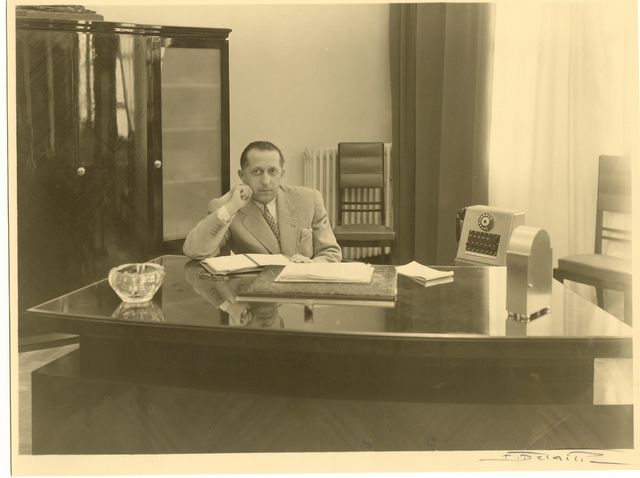 02 - Louis PEYRON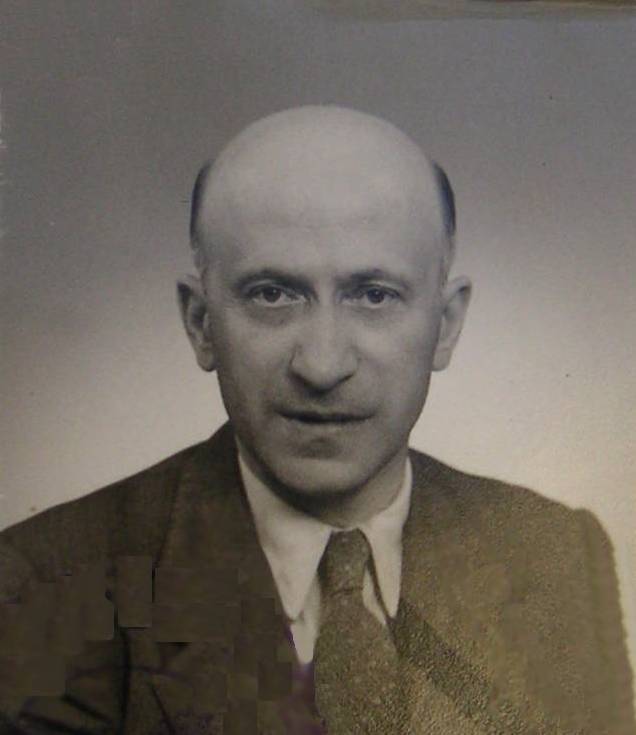 03 - Pierre AUDIER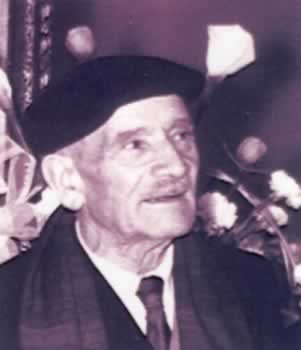 04 - Commandant MAVEL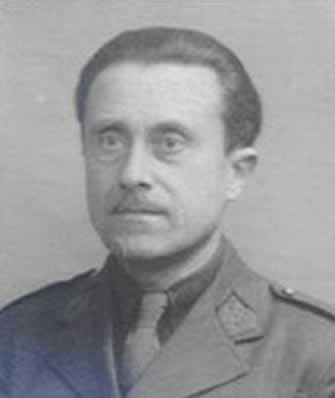 05 - Dr BUFFET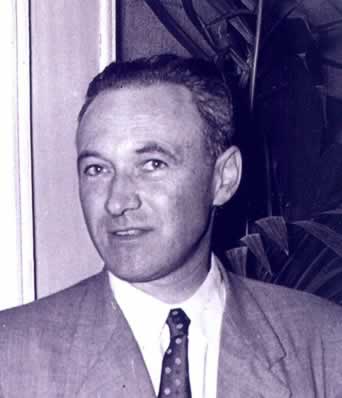 06 - Jean BARODY07 - Lucien COURTOIS08 - Alphonse DUMAINE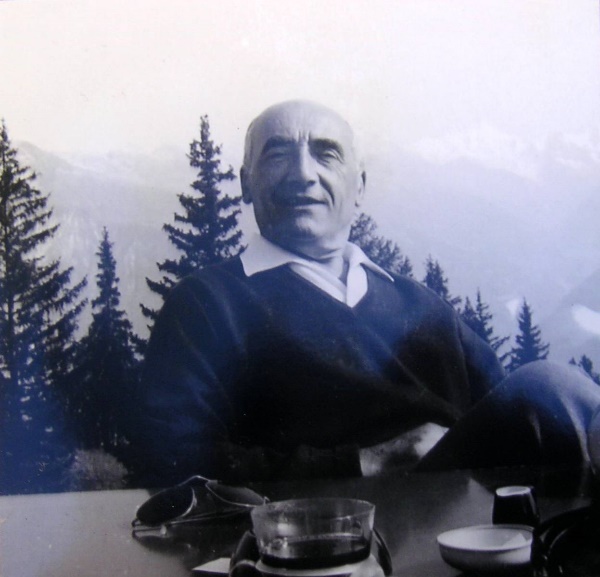 09 - Jacques BRUN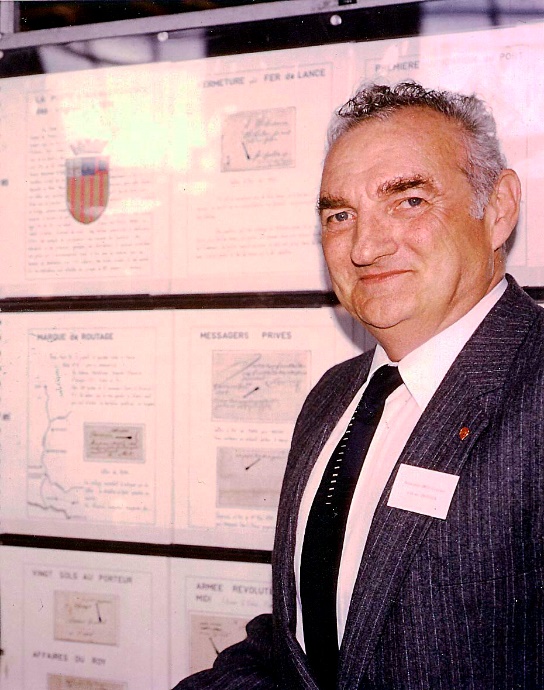 